БОЛГРАДСЬКИЙ РАЙОННИЙ ВІДДІЛ З ПИТАНЬ ПРОБАЦІЇ 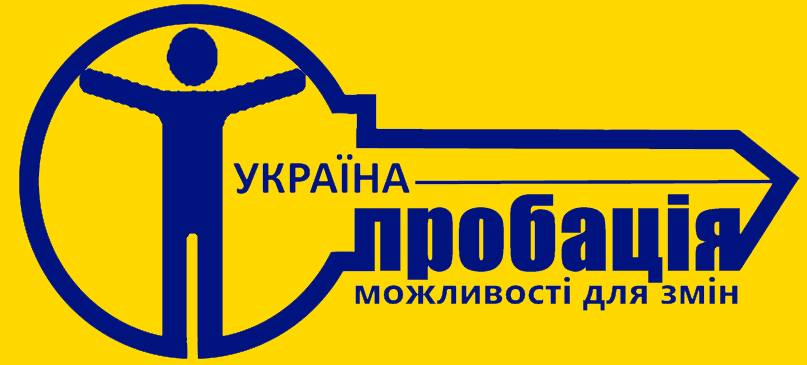 Південного міжрегіонального управління з питань виконання кримінальних покарань та пробації Міністерства юстиціїКонтактні дані: вул. Поштова 39, м. Болград, 68702, тел.: 04846 4-53-70, факс: 04846 4-53-70, ел. скринька: kvi-bolgrad@mail.ruГрафік роботи: понеділок–четвер: 09:00–18:00; п’ятниця: 09:00–16:45; обідня перерва: 13:00–13:45; вихідний: субота, неділяЗавдання і функції уповноважених органів з питань пробації визначені Законом України "Про пробацію", Кримінальним, Кримінальним процесуальним, Кримінально-виконавчим кодексами України та іншими законами УкраїниПРОБАЦІЯ – ЦЕ:1) забезпечення безпеки суспільства (громади) шляхом запобігання вчиненню правопорушень2) надання суду інформації, що характеризує обвинувачену особу для прийняття справедливого рішення (складення досудової доповіді)3) організація виконання покарань, не пов'язаних з позбавленням волі4) пробаційний нагляд: контроль за особою, яка вчинила правопорушення, а також допомога, спрямована на підтримку такої особи в суспільстві (консультації, мотивування до змін, сприяння у вирішенні проблемних питань)5) допомога особі, яка готується  до звільнення з місць позбавлення волі, в адаптації до життя в суспільствіДО КОГО ЗАСТОСОВУЄТЬСЯ ПРОБАЦІЯ?1) особа, щодо якої складається досудова доповідь, яка перебуває у кримінальному процесі2) особа, засуджена до кримінального покарання, що не пов’язане з позбавленням волі, як от: заборона обіймати певні посади або займатися певною діяльністю, громадські та виправні роботи3) особа, якій покарання у виді позбавлення волі замінено на покарання у виді громадських або виправних робіт4) особа, звільнена з випробувальним терміном від відбування покарання у виді позбавлення (обмеження) волі5) звільнена від відбування покарання вагітна жінка та жінка, яка має дитину віком до трьох років особа, яка готується до звільнення з місць позбавлення волі6) особа, яка готується до звільнення з місць позбавлення воліПЕРЕВАГИ ПРОБАЦІЇ:ДЛЯ ОСОБИ, яка вчинила правопорушення:1) можливість змінитись без перебування у місцях позбавлення волі (ізоляції від суспільства), підтримка на шляху до змін2) збереження сімейних стосунків та зв’язків у громаді3) збереження роботи та житла4) позитивний соціальний ефект: особа не втрачає соціальні зв’язки та шанс створити сім’юДЛЯ СУСПІЛЬСТВА (ГРОМАДИ):1) убезпечення громади від вчинення повторних злочинів2) справедливе здійснення правосуддя: баланс між карою за вчинене правопорушення, відшкодуванням завданої шкоди та інтересами членів суспільстваДЛЯ ДЕРЖАВИ:1) зниження злочинності2) зниження кількості ув’язнених в місцях позбавлення волі осіб3) позитивний економічний ефект: утримання правопорушника у місцях позбавлення волі набагато дорожче для держави, ніж перебування на пробації; а також залишаючись у суспільстві особа не втрачає роботу та сплачує внески у держбюджет4) дотримання міжнародних стандартів                                                                                                     ВИДИ ПРОБАЦІЇ (передбачено Законом України "Про пробацію"):Досудова пробація – забезпечення суду інформацією, що характеризує особу, яка обвинувачується у вчиненні правопорушення, з метою врахування обставин її життя для прийняття судом справедливого рішення про міру її відповідальності (складення досудової доповіді)Наглядова пробація – здійснення наглядових та соціально-виховних заходів: надання психологічної, консультативної та інших видів допомоги, сприяння працевлаштуванню, залучення до навчання, участь у виховних заходах та соціально-корисній діяльності, проведення індивідуально-профілактичної роботи відносно особи, до якої застосовується пробаціяПенітенціарна пробація – це допомога особі, яка готується  до звільнення з місць позбавлення волі у трудовому та побутовому влаштуванні за обраним нею місцем проживання, влаштування до закладів охорони здоров’я та сприяння в адаптації до життя у суспільстві